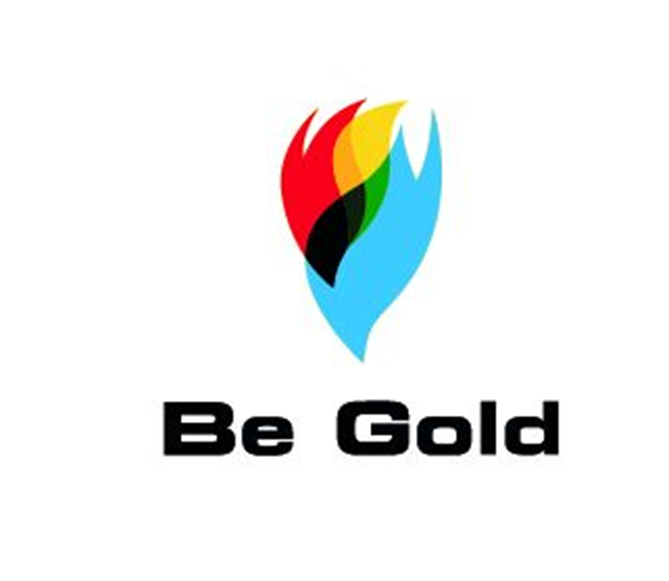 Evaluatieformulier2017d.haller@be-gold.be  -  32/2/474.51.75Benaming van de sportfederatie  : ……………………………………………………...............……………………………………………………………………………………………………………………...Adres :……………………………………………………………………………………………………………………………………………………………………………………………………………………………….Telefoon :………………………………………………………………………………………........................Naam en voornaam van de voorzitter van de federatie :………………………….……………………………………………………………………………………………………………………Email :…………………………………………………………………………………………………………Naam en voornaam van de Topsportcoördinator van het project :………………………………………………………………………………………………………………………………Email :…………………………………………………………………………………………………………Begindatum van het project : 	…………… /…………… /…………… Einddatum van het project :      …………… /…………… /…………… Totaal toegekend bedrag :  ……………………………………€Personeelskosten : ……………………………………€Werkingskosten :	……………………………………€Heeft(hebben) de atleet(atleten) die deel uitmaakt/deel uitmaken van het project Be Gold zijn/hun doelstellingen bereikt ?  Verklaar per atleet de oorspronkelijke doelstelling en de behaalde resultaten en duidt in kleur aan voor elke atleet (principe van de lichtpalen) :Welke zijn, volgens u, de eventuele redenen die aan de basis liggen van het niet behalen van de oorspronkelijk vooropgestelde doelstellingen?  Duid in een diagram de vooruitgangscurve aan die dit jaar door elke atleet van het project Be Gold werd geboekt :Duid in de tabel het niveau aan dat elke atleet van het project Be Gold heeft behaald alsook de te verwezenlijken vooruitgangscurve tot in 2024  :Personeelskosten : Brutobedrag:					............€ Kosten werkgever:				............€Verplichte verzekering:				............€Sociaal secretariaat:				............€Vakantiegeld:					............€ Eindejaarspremie:				............€ Andere voordelen personeel:			............€ Vacatiekosten:					............€TOTAAL :					............€ Werkingskosten :				Deelnamekosten (stage,  competitie) :		............€Verblijfskosten : 				............€Verplaatsingsonkosten : 			............€Verzekeringen:					............€ Aankoop klein sportmateriaal:			............€Medische kosten:				............€Diverse kosten :					............€TOTAAL :					............€Heeft zijn doelstelling(en) behaaldHeeft gedeeltelijk zijn doelstelling(en) behaald – Heeft zijn doelstelling’(en) niet behaald door specifieke redenen (kwetsuur enz…) – Behaalde niet zijn doelstelling(en) de eerste keer dat hij deel uitmaakte van het project Be Gold.Behaalde niet zijn doelstelling(en) minstens twee opeenvolgende jaren Naam en Voornaam van de atleet20172018201920202021202220232024